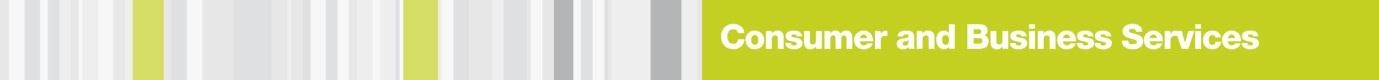 Rent receipts and recordsFactsheet3Section 58 (2) of the Residential Tenancies Act 1995 requires a person who receives rent under a residential tenancy agreement to issue a receipt for rent within 48 hours of receiving it. However, if the tenant pays the rent into an account kept by the landlord or the landlord’s agent at a financial institution, and the landlord, or the landlord’s agent keeps a written record containing the information required below, a receipt need not be given.Each receipt should state:date the rent was received; andname of the person paying the rent; andamount paid; andperiod of tenancy the payment relates to; andaddress of premises to which the payment relates.A landlord must, at the written request of the tenant, give the tenant a statement relating to the rent received during the period specified in the request. This statement must be given to the tenant within 7 days of the request.Landlord’s duty to keep proper records of rentSection 57(1) of the Residential Tenancies Act 1995 states:A landlord under a residential tenancy agreement must ensure that a rent record include the same details as are required on the receipt for rent.   Any rental arrears on the date of payment should be clearly shown on the rent record.EXAMPLE RENT BOOKPlease see over for examples of rent recordsPage 1 of 2EXAMPLE RENT SPREADSHEETThis amount is $100 short of a full fortnight’s rent ($600)The rent is still paid to the last fortnight’s rent period, with an amount in handThis $500 payment is added to the previous $500 in hand, making a total of $1000.This pays for 1 full fortnight’s rent ($600), with the remaining $400 in handPlease note: In the above example, rent is due fortnightly. Any rent received that is not a full fortnight’s rent (ie $500) should not be entered as a payment towards a rent period.For further information contact Consumer and Business services on 131 882, or visit www.sa.gov.au/tenancy/renters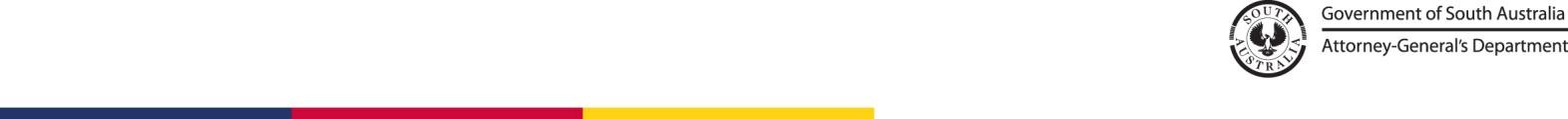 Premises for which rent is paid 21 High Street, Smithville SA 5002Premises for which rent is paid 21 High Street, Smithville SA 5002Premises for which rent is paid 21 High Street, Smithville SA 5002Premises for which rent is paid 21 High Street, Smithville SA 5002Premises for which rent is paid 21 High Street, Smithville SA 5002Rent and amount due……$600.00……………….per fortnightRent and amount due……$600.00……………….per fortnightRent and amount due……$600.00……………….per fortnightRent and amount due……$600.00……………….per fortnightRent and amount due……$600.00……………….per fortnightWhenBy WhomAmountPeriod of RentSignature ofPaidPaidPaidfrom - toLandlord04/07/15Joe$60004/07/15 - 17/07/15BS18/07/15Joe$50004/07/15 - 17/07/15with $500 in hand(ie: $100 owing)BS01/08/15Joe$50018/07/15 - 31/07/15with $400 in handBSAddress of rented premises: 9 Street, Smithville SA 5002Name of tenant: Joe CitizenPhone: (H) 8555 6331	(W)	(M)Commenced: 04/07/2015Ending: 03/07/2016Bond No: 4297583-3	Amount: $1800SAHT Guarantee No:Rent Amount: $300 per week, payable fortnightly ($600)Method of Payment: by cash deposit into (name of bank)	BSB 808 - 007	Acc. 1235456-7DATE DUEAMOUNT DUEDATE PAIDAMOUNT PAIDRENT PERIODRENT PERIODCOMMENTSDATE DUEAMOUNT DUEDATE PAIDAMOUNT PAIDFromToCOMMENTS04/07/15$60004/07/15$60004/07/1517/07/1518/07/15$60021/07/15$50004/07/1517/07/15with $500 in hand (i.e. $100still owing)01/08/15$60001/08/15$50018/07/1531/07/15with $400 in hand05/08/15$20001/08/1514/08/1515/08/15$60018/08/15$50015/08/1528/08/15Paid by cheque no. 003901/08/1514/08/15Chq 0039 dishonoured 21/0829/08/15$600Form 2 served 29/0812/09/15$600SACAT application 09/0926/09/15$600$600$600$600$600$600